附件42022年永兴县引进第三批高层次人才微信平台报名二维码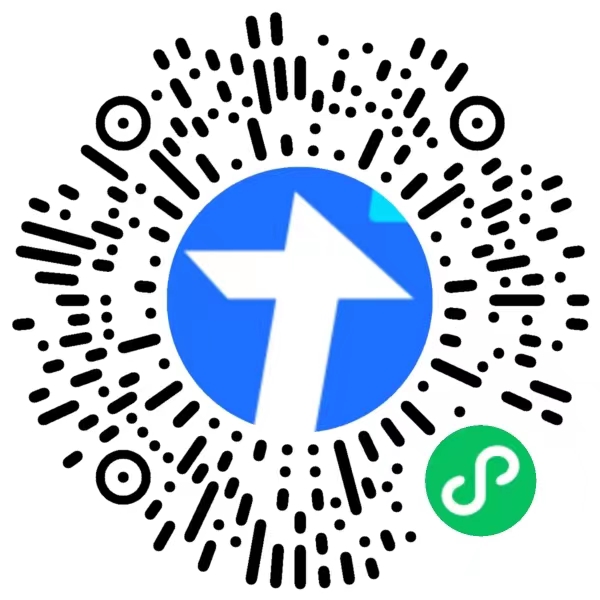 